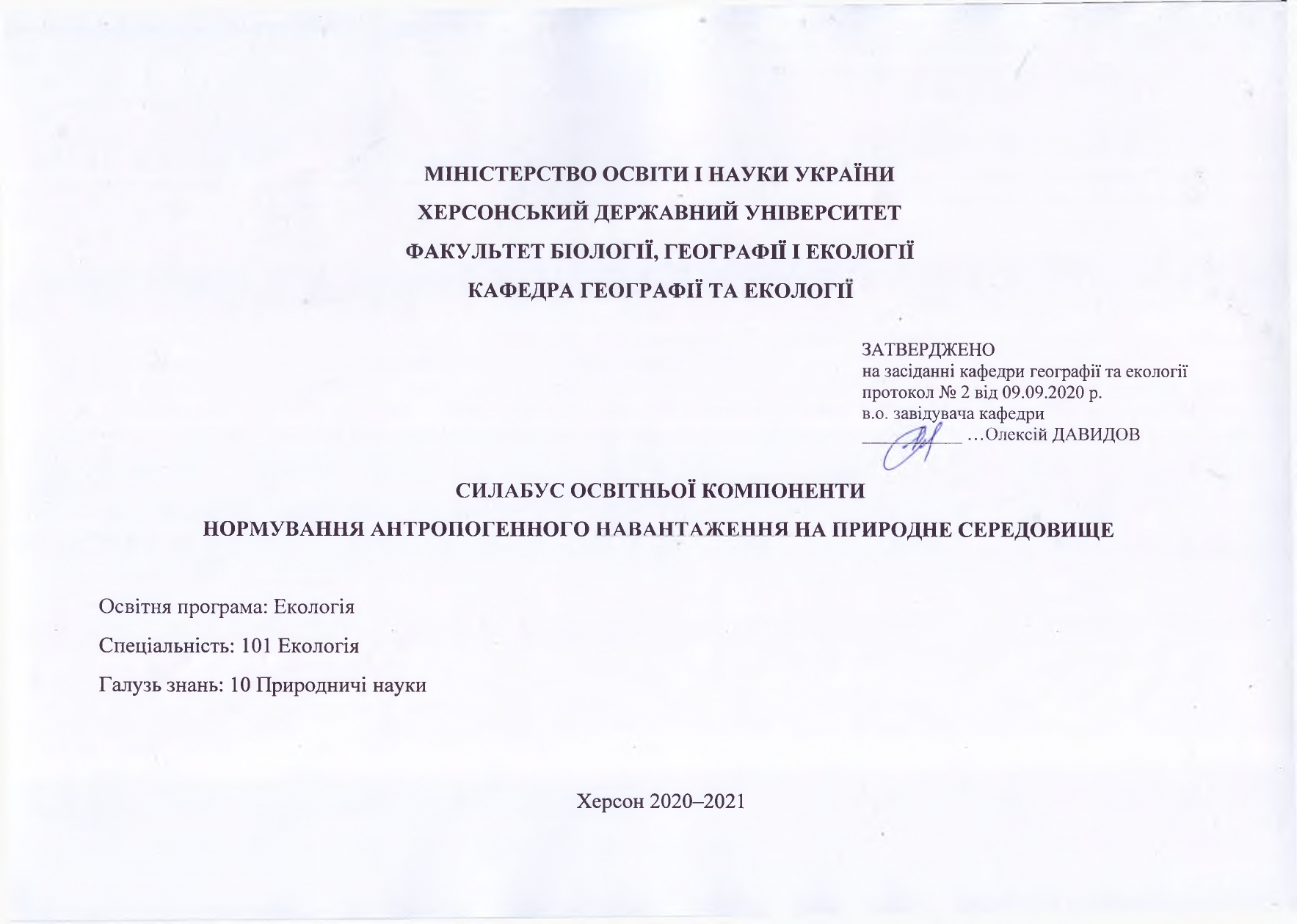 Анотація до курсуНавчальна дисципліна «Нормування антропогенного навантаження на природне середовище» є обов’язковою компонентою ОПП «Екологія» першого (бакалаврського) рівня навчання. В умовах глобалізації економіки якість довкілля є визначальним фактором здоров’я людського суспільства, збереження його генофонду. Нормування допустимого рівня впливу господарської діяльності людини на складові навколишнього середовища є сучасною екологічною проблемою першочергового значення, тому актуальним є навчання методів оцінки небезпеки забруднення і деградації довкілля. Мета та цілі курсу Мета курсу: ознайомити майбутнього фахівця-еколога із сучасними методами та правилами нормування антропогенного навантаження на природне середовище, видами нормування та нормативними документами щодо якості навколишнього середовища. Дати основні відомості щодо нормування рівнів екологічної безпеки на стадіях розробки та проєктування технологічних систем, елементів теорії надійності цих систем, нормування та регламентування їх роботи. Ознайомити з основними нормативними документами, державними та галузевими стандартами з охорони навколишнього середовища.Цілі курсу:Ознайомити з реальним станом довкілля через основні показники та характеристики якості природного середовища.Ознайомити з основними способами зниження антропогенного навантаження на навколишнє середовище.Сформувати у студентів початкових знань щодо основних методів впровадження наукових основ природоохоронної діяльності та збереження довкілля.Ознайомити студентів з механізмами регулювання у галузі охорони, використання та відтворення природних компонентів навколишнього середовища.Вивчити загальні основи та принципи нормування і регламентування показників антропогенного навантаження на геосфери (атмосфера, гідросфера, літосфера).Компетентності та програмні результати навчанняЗК08. Здатність проведення досліджень на відповідному рівні. ФК07. Здатність проводити екологічний моніторинг та оцінювати поточний стан навколишнього середовища.ПР09. Демонструвати навички оцінювання непередбачуваних екологічних проблем і обдуманого вибору шляхів їх вирішення.Обсяг курсу на поточний навчальний рікОзнаки курсуТехнічне й програмне забезпечення/обладнанняОфіційні сайти Верховної ради України, Міністерства захисту довкілля та природних ресурсів, Департаменту екології та природних ресурсів Херсонської обласної державної адміністрації, Державної екологічної інспекції у Херсонській областіПолітика курсуДля успішного складання підсумкового контролю з дисципліни вимагається 100% відвідування очної або дистанційної форми занять. Пропуск понад 25% занять без поважної причини оцінюється як FX.Високо цінується академічна доброчесність. До всіх студентів освітньої програми відбувається абсолютно рівне ставлення. Навіть окремий випадок порушення академічної доброчесності є серйозним проступком, який може призвести до несправедливого перерозподілу оцінок, та, як наслідок, неправильного формування загального рейтингу студентів. Мінімальне покарання для студентів, яких спіймали на обмані чи плагіаті під час тесту, письмового опитування, підсумкового контролю тощо, буде нульовим для цього завдання з послідовним зниженням підсумкової оцінки дисципліни принаймні на одну літеру. Будь ласка, поставтесь до цього питання серйозно та відповідально.8. Схема курсу9. Система оцінювання та вимогиШкала оцінювання результатів навчання, отриманих здобувачем під час вивчення освітньої компоненти здійснюється на основі виконання всіх видів навчальної діяльності (робіт), оцінювання поточної успішності та підсумкового контролю. Загальна оцінка складається: 60 балів – поточне оцінювання (результати виконання всіх обов’язкових видів робіт (8. Схема курсу)); 40 балів – результати підсумкового контролю (екзамен). Максимальна кількість балів, яку може отримати здобувач – 100.10. Список рекомендованих джерел (наскрізна нумерація)Основні:1. Войцицький А.П., Скрипниченко С.В. Нормування антропогенного навантаження на природне середовище: Навчальний посібник. Житомир: ЖТДУ, 2007. 201 с.2. Джигирей B.C., Сторожук В.Н., Яцюк P.A. Основи екології та охорона навколишнього природного середовища: Навчальний посібник. Львів: Афіша, 2004. 272 с.3. Шелудченко Б.А., Бахмат М.І., Войцицький А.П. та ін. Інженерна екологія. Ч. 6. Нормування якості навколишнього середовища: Навчальний посібник. Кам’янець-Подільський: ПП Зволейко Д.Г., 2007. 172 с.4. Фурдичко О.І., Славов В.П., Войцицький А.П. Нормування антропогенного навантаження на навколишнє природне середовище: Навчальний посібник. / За наук, ред. ОД. Фурдичка. K.: Основа, 2008. 360 с.Додаткові:5. Білявський Г.О., Фурдуй P.C., Костіков І.Ю. Основи екології: Підручник. K.: Либідь, 2004. 408 с.6. Войцицький А.П,, Федишин Б.М., Борисик Б.В. Методи та засоби вимірювання параметрів навколишнього середовища: Навчальний посібник. Херсон: Олді-плюс, 2006. 363 с.Інтернет-ресурси:10. Офіційний сайт Верховної ради України (Законодавство України): https://zakon.rada.gov.ua/laws/show/1556-18#Text11. Офіційний сайт Міністерства захисту довкілля та природних ресурсів України https://menr.gov.ua12. Офіційний сайт Департаменту екології та природних ресурсів Херсонської обласної державної адміністрації: https://khoda.gov.ua/departament-ekologії-ta-prirodnih-resursіv13. Офіційний сайт Державної екологічної інспекції у Херсонській області: https:// ecoinspekcia.ks.ua Назва освітньої компонентиНормування антропогенного навантаження на природне середовищеВикладач (і)Шахман Ірина Олександрівна, кандидатка географічних наук, доцентка кафедри географії та екологіїПосилання на сайтhttp://www.kspu.edu/About/Faculty/Faculty_of_biolog_geograf_ecol/ChairEcologyGeography/Tasksforindependentwork.aspxhttp://www.kspu.edu/About/Faculty/Faculty_of_biolog_geograf_ecol/ChairEcologyGeography/disciplineslist.aspxКонтактний тел.+38 050 93 66 753E-mail викладача:shakhman.i.a@ukr.netГрафік консультаційВ робочі дні: телефоном з 15.00–16.00; Viber – 9.00–18.00, очно – за попередньою домовленістю телефономЛекціїПрактичні заняттяСамостійна роботаКількість годин222489Навчальний рікСеместрСпеціальністьКурс (рік навчання)Обов’язкова/вибіркова компонента2020–213Екологія2Обов’язкова №п/пТема, планКількість годин (аудиторних / самостійних)Форма навчального заняттяМаксимальна кількість балів1Теоретичні основи нормування антропогенного навантаження на природне середовище1. Основні поняття та визначення. 2. Мета і завдання природоохоронного нормування.3. Техногенні забруднення та забруднювачі довкілля.4. Основні положення та показники нормування: санітарно-гігієнічне, природоохоронне, науково-технічне нормування, нормування розмірів санітарно-захисної зони.2 / 5лекція12Основні положення в галузі стандартизації та нормування якості довкілля1. Мета, завдання та об’єкти стандартизації в галузі охорони довкілля.2. Нормативно-правові аспекти стандартизації.3. Основні види та рівні національних стандартів.2 / 5лекція13Нормування якості атмосферного повітря1. Атмосфера, її основні екологічні функції.2. Система стандартів та нормативних документів, які регламентують якість повітря.3. Забруднення атмосферного повітря. Джерела забруднення.2 / 5лекція14Екологічна безпека атмосфери1. Парниковий ефект, кислотні дощі, смоги, озоновий шар.2. Оцінювання стану повітряного середовища. Комплексний індекс забруднення атмосфери.3. Сумарна допустима концентрація забруднюючих речовин в атмосферному повітрі.2 / 5лекція15Забруднення атмосферного повітря 1. Основні терміни та поняття.2. Основні джерела забруднення повітряного басейну України.3. Основні джерела забруднення повітряного басейну м. Херсон.2 / 4практичне36Нормування якості атмосферного повітря1. Вплив руху повітряних мас на забруднення атмосфери. Роза вітрів.2. Визначення розмірів санітарно-захисних зон виробничого об’єкта. 2 / 4практичне37Санітарно-захисні зони1. Визначення розмірів водоохоронної зони.2. Визначення розмірів санітарно-захисної зони, яка захищає від електромагнітного випромінювання та дії електричного струму.3. Формування інфраструктури промислової зони відповідно до класу небезпеки підприємства.2 / 4практичне38Озеленення санітарно-захисної зони1. Вибір типу посадки рослин.2. Вибір асортименту рослин.2 / 4практичне39Семінар з тем: Теоретичні основи нормування антропогенного навантаження на природне середовище, Основні положення в галузі стандартизації та нормування якості довкілля, Нормування якості атмосферного повітря, Екологічна безпека атмосфери2 / –семінарське510Нормування якості води 1. Гідросфера, її основні екологічні функції. Джерела водопостачання.2. Види забруднення водних екосистем. Самоочищення водойм.3. Терміни та означення контролю якості води, його основні регламентні показники.2 / 5лекція111Оцінка якості поверхневих вод 1. Органолептичні показники якості води.2. Хімічні показники якості води.3. Нормативні показники якості вод.2 / 5лекція112Інтегральна оцінка ступеня забруднення водного середовища (коефіцієнт забруднення ).2 / 5практичне313Комплексне оцінювання рівня забрудненості води за лімітуючою ознакою шкідливості2 / 5практичне314Оцінювання екологічного стану водного об’єкту за комплексним показником екологічного стану (КПЕС) та його екологічної надійності 2 / 5практичне315Нормування якості ґрунтів1. Забруднення та деградація ґрунтів.2. Оцінювання рівня хімічного забруднення ґрунтів.3. Оцінювання санітарного стану ґрунтів.2 / 5лекція116Нормування якості продуктів харчування1. Харчування як біологічна потреба людини. Забруднення харчових продуктів.2. Критерії якості та санітарно-гігієнічне нормування забрудненості харчових продуктів.3. Нормативи вмісту шкідливих речовин у харчових продуктах і продовольчій сировині.2 / 5лекція117Нормування впливу техногенних об’єктів на навколишнє природне середовище1. Загальна характеристика впливу. Граничнодопустимий викид (ГДВ) та граничнодопустимий скид (ГДС).2. Нормування показників накопичення відходів. 3. Екологічні наслідки аварій та катастроф.2 / 5лекція118Семінар з тем: Нормування якості води, Оцінка якості поверхневих вод, Нормування якості ґрунтів, Нормування якості продуктів харчування, Нормування впливу техногенних об’єктів на навколишнє природне середовище2 / –семінарське519Нормування в галузі радіаційної безпеки1. Основні види випромінювання.2. Система нормування в галузі радіаційної безпеки.2 / 5лекція120Оцінювання радіоактивного забруднення побутового приміщення, продуктів харчування, води за гамма-випромінюванням.2 / 4практичне321Нормування шумових та вібраційних навантажень на довкілля1. Шумове навантаження на довкілля, джерела шуму.2. Санітарне та технічне нормування шуму.2 / 4лекція122Контрольна робота з матеріалу курсу2 / –практичне1523Підведення підсумків. Зарахування накопичених балів. Допуск до екзамену.46 / 89практичне60